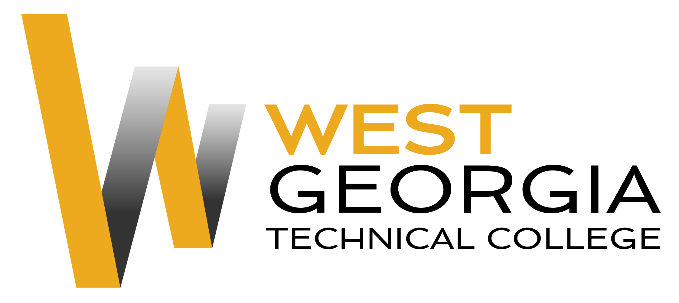 Want to get a headstart on your college career while you’re still in high school? Come to Dual Enrollment Night, Sign up to take the Accuplacer Test and enroll in Dual Enrollment!!!ACCUPLACER TESTThursday, February 13 @ 8:30am- MHS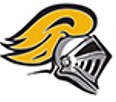 Sign up across from Ms. Cook’s office on A Hall There is no cost for the test. Bring your Social Security Number with you to take the test.